WYDZIAŁ  GOSPODARKI KOMUNALNEJKARTA USŁUG NR GK/17    Sporządził:				Zaakceptował:				   Zatwierdził:…………………….		        ………………………..		         …………………….Zambrów, 22.02.2021 r.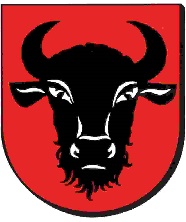 URZĄD MIASTA ZAMBRÓWul. Fabryczna 318-300 Zambrówtel. 86 271-22-10, fax 86 271-21-17adres www:	www.zambrow.ple-mail:	um@zambrow.plNazwa sprawy:Wydanie zezwolenia w zakresie ochrony przed bezdomnymi zwierzętami, prowadzenia schronisk dla bezdomnych zwierząt, a także grzebowisk i spalarni zwłok zwierzęcych 
i ich części na terenie Miasta Zambrów. Podstawa prawna:Ustawa z dnia 13 września 1996r. o utrzymaniu czystości i porządku w gminach (Dz. U. z 2020 r. poz. 1439 z późn. zm.);Ustawa z dnia 21 sierpnia 1997 r. o ochronie zwierząt (Dz. U. z 2020 r. poz. 638);Ustawa z dnia 14 czerwca 1960 – Kodeks Postępowania Administracyjnego (Dz. U. 
z 2020 r. poz. 256 z późn. zm.);Ustawa z dnia 16 listopada 2006 roku o opłacie skarbowej (Dz. U. z 2020 r. poz. 1546 
z późn. zm.);Ustawa z dnia 7 lipca 1994 r. Prawo budowlane (Dz. U. z 2020 r. poz. 1333 z późn. zm.);Ustawa z dnia 14 grudnia 2012 r. o odpadach (Dz. U. z 2020 r. poz. 797 z późn. zm.);Uchwała Nr 82/XVIII/12 Rady Miasta Zambrów z dnia 24 kwietnia 2012 w sprawie wymagań, jakie powinni spełniać przedsiębiorcy ubiegający się o uzyskanie zezwolenia w zakresie ochrony przed bezdomnymi zwierzętami, prowadzenia schronisk dla bezdomnych zwierząt, a także grzebowisk i spalarni zwłok zwierzęcych i ich części na terenie Gminy Miasto Zambrów (Dz. Urz. z 2012 r. poz. 1507).Wymagane dokumenty:Wniosek o wydanie zezwolenia na prowadzenie przez przedsiębiorcę działalności 
w zakresie ochrony przed bezdomnymi zwierzętami [Zał. 1];Pełnomocnictwo, gdy strona działa przez pełnomocnika;Dowód uiszczenia opłat.Opłaty:wpłaty z tytułu opłaty skarbowej w wysokości 616 zł zgodnie z ustawą z dnia 16 listopada 2006 roku o opłacie skarbowej (Dz. U. z 2020 r. poz. 1546 z późn. zm.);17 zł za złożenie dokumentu potwierdzającego udzielenie pełnomocnictwa.na numer rachunku bankowego:Miasto Zambrów, ul. Fabryczna 3Bank Spółdzielczy w Zambrowie67 8775 0009 0010 0101 0201 0732Sposób dostarczenia:Osobiście;Pocztą;przez pełnomocnika.Miejsce złożenia dokumentów:Sekretariat Urzędu Miasta p. 225.Sprawę załatwia i udziela szczegółowych wyjaśnień:Wydział Gospodarki Komunalnej;Nr pokoju: 337;Nr telefonu: 86 271-22-10 w. 47.Godziny urzędowania:poniedziałek – piątek: 730 – 1530Termin załatwienia sprawy:1 miesiąc.Tryb odwoławczy:Odwołanie wnosi się do Samorządowego Kolegium Odwoławczego w Łomży za pośrednictwem Urzędu Miasta Zambrów w terminie 14 dni od daty doręczenia decyzji.Informacje dodatkowe:Miejskie jednostki organizacyjne prowadzące działalność w zakresie ochrony przed bezdomnymi zwierzętami na terenie własnej gminy nie mają obowiązku uzyskania zezwolenia, ale muszą spełniać warunki wymagane przy jego udzielaniu;Przedsiębiorca ubiegający się o uzyskanie zezwolenia na prowadzenie działalności w zakresie ochrony przed bezdomnymi zwierzętami spełniać powinien następujące wymagania: określone w ww. Uchwale Nr 82/XVIII/12 Rady Miasta Zambrów z dnia 24 kwietnia 2012 roku;prowadzić zarejestrowaną działalność gospodarczą w zakresie ochrony przed bezdomnymi zwierzętami,.